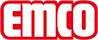 emco Bauemco LIMBUS sin cepillos de recambio Limbus 105ModeloLimbus 105MaterialGoma maciza de alta calidad, resistente a la intemperie y la abrasiónAltura aprox. (mm)10.5Superficie de tránsitoModelo Panal Octagonal con canto de inclinación en el lado. Tolerancia de las dimensiones +/- 1,5%Desagüelos nervios inferiores combinados con suelos de panales abiertos permiten un excelente desagüe incluso con una altura bajaColoresAlfombra de goma alveolar: negraColores cepillos redondos de anillo dobleAlfombra de goma alveolar: negraFabricación a medidaRecortes rectangulares (sólo es posible sin canto de inclinación)DimensionesAncho de alfombra:……….mm (longitud de barra)Fondo de alfombra:……mm (dirección de movimiento)Contactoemco Spain · Ctra de Cornellá, 147 - 149 Cityparc Atenas 2º; 2ª · 08940 Cornellá de Llobregat (Barcelona) · Teléfono: 93 241 14 25 · Fax: 93 241 14 26 · Mail: info@es.emco.de · www.emco-bau.com